46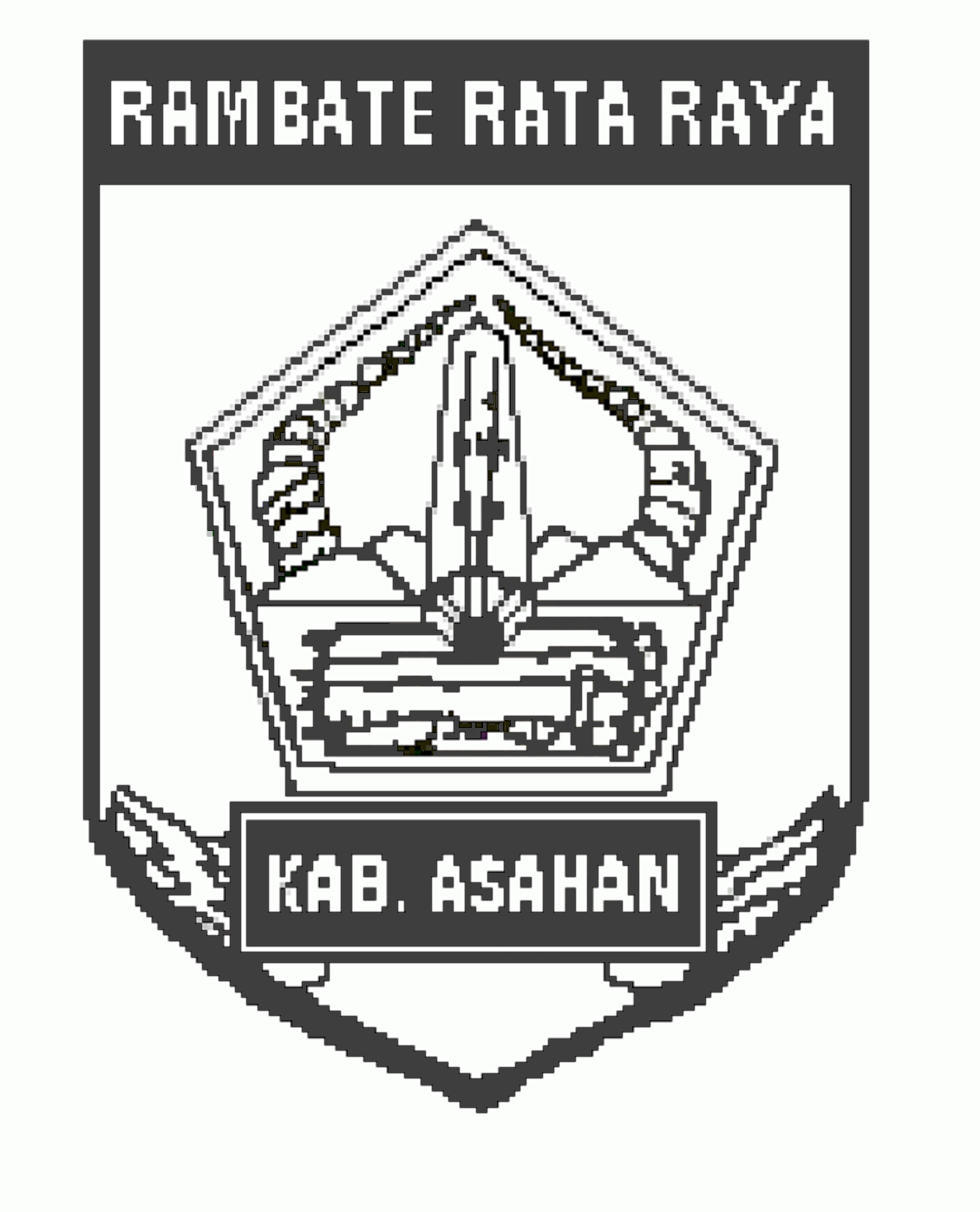 PENGUMUMAN PEMENANGNomor : 002/PP/DISTAN-APBD/20201.	Setelah dilakukan evaluasi kualifikasi, administrasi, teknis, harga dan negosiasi harga terhadap Surat Penawaran CV. KARYA VITALOKA KONSULTAN untuk Pekerjaan Konsultan Pengawasan Fisik pada Biaya Umum atas Kegiatan  Dinas Pertanian Kab. Asahan, maka penawaran tersebut adalah wajar dan layak untuk ditetapkan sebagai pelaksana pekerjaan.2.	Sesuai dengan butir 1 (satu) di atas dengan ini diumumkan sebagai pelaksana pekerjaan Konsultan Pengawasan Fisik pada Biaya Umum atas Kegiatan  Dinas Pertanian Kab. Asahan  sebagai berikut :Nama Perusahaan	:	CV. KARYA VITALOKA KONSULTANA l a m a t	:	Jl. Gaperta Gg. Saudara No. 144 NPWP	:	21.151.814 – 7.124.000Nilai HPS	:	Rp. 50.000.000,-Harga Penawaran	:	Rp. 49.500.000,-HargaNegosiasi	: 	Rp. 49.000.000,-Unsur-unsur yang dievaluasiKualifikasi dan Administrasi, Teknis, Harga	:	memenuhiKlarifikasiTeknis dan NegosiasiHarga		:	memenuhi3.	Demikian penetapan ini disampaikan untuk urusan selanjutnya.Kisaran, 14 Januari 2020PEJABAT PENGADAAN BARANG / JASADINAS PERTANIAN KAB. ASAHAN TA. 2020ABDUL RASYID TAMBUNAN, SPNIP. 19860501 200604 1 004